АО «Камтэкс-Химпром»Накладная на внутреннее перемещение №_______от__________От кого____________________________________________________________Кому______________________________________________________________Основание__________________________________________________________Отпустил____________________                             Принял___________________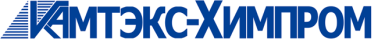 Акционерное обществоАкционерное обществоАкционерное обществоАкционерное обществоАкционерное обществоАкционерное обществоАкционерное обществоАкционерное обществоАкционерное обществоАкционерное обществоАкционерное обществоАкционерное обществоАкционерное обществоАкционерное обществоВид операцииВид операцииВид операцииВид операцииСкладСкладСчет и субсчетСчет и субсчетСчет и субсчетШифр аналит. учетаШифр аналит. учетаШифр аналит. учетаНакладная №Накладная №Накладная №Накладная №Накладная №«______» ________________20_____г.«______» ________________20_____г.«______» ________________20_____г.«______» ________________20_____г.«______» ________________20_____г.«______» ________________20_____г.«______» ________________20_____г.«______» ________________20_____г.«______» ________________20_____г.«______» ________________20_____г.«______» ________________20_____г.«______» ________________20_____г.«______» ________________20_____г.«______» ________________20_____г.На вывоз / ввозНа вывоз / ввозНа вывоз / ввозНа вывоз / ввозНа вывоз / ввозНа вывоз / ввозНа вывоз / ввозНа вывоз / ввозНа вывоз / ввозНа вывоз / ввозНа вывоз / ввозНа вывоз / ввозНа вывоз / ввозНа вывоз / ввозОснование:Основание:Кому:Кому:Через кого:Через кого:№ п/пНаименование, сорт, размерНаименование, сорт, размерЕд. изм.Ед. изм.КоличествоКоличествоКоличествоЦена, руб., без НДСЦена, руб., без НДСЦена, руб., без НДССумма с НДССумма с НДС№ склада, карточки№ п/пНаименование, сорт, размерНаименование, сорт, размерЕд. изм.Ед. изм.Подлежит отпускуПодлежит отпускуОтпущеноЦена, руб., без НДСЦена, руб., без НДСЦена, руб., без НДССумма с НДССумма с НДС№ склада, карточкиОтпуск разрешилОтпуск разрешилГлавный бухгалтерГлавный бухгалтерГлавный бухгалтерГлавный бухгалтерОтпустилОтпустилПолучилПолучилПолучилПолучил№ п.п.НаименованиеЕд. изм.Кол.Примечание